新北市家戶石綿建材廢棄物補助計畫作業流程圖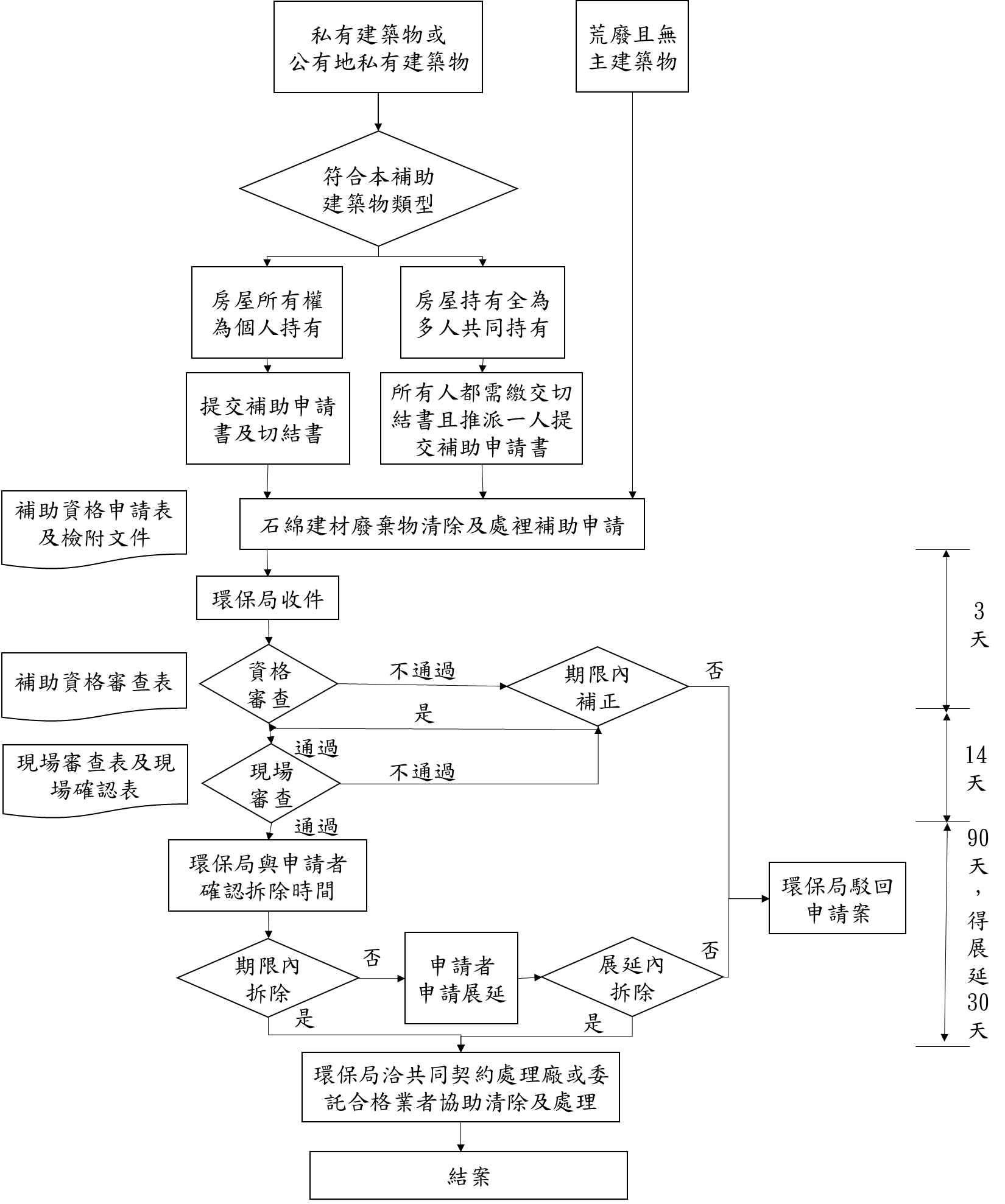 